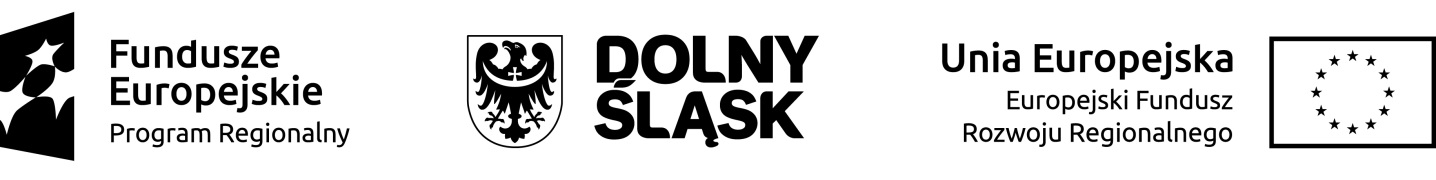 Projekt współfinansowany przez Unię Europejską ze środków Europejskiego Funduszu Rozwoju Regionalnego 
w ramach Regionalnego Programu Operacyjnego Województwa Dolnośląskiego 2014 – 2020AKTUALNY NA DZIEŃ 02.12.2019 r.Załącznik nr 4	WYKAZ USŁUGw okresie 3 lat przed upływem terminu składania ofert1. ZAMAWIAJĄCY: Miasto Jelenia Góra, Pl. Ratuszowy 58, 58-500 Jelenia Góra, Polska2. WYKONAWCA:OŚWIADCZAM, ŻE:w okresie ostatnich 3 lat (a jeżeli okres prowadzenia działalności jest krótszy – w tym okresie) wykonałem następujące usługi zgodne z wymogiem określonym w punkcie 9.1.3. ppkt 2) lit. a) - Tom I SIWZ........................... dnia ....................	.......................................................................  podpisy i pieczęcie osób uprawnionych                                                                                               do składania oświadczeń woli w imieniu WykonawcyZadanie:   „Budowa ciągów pieszo-rowerowych łączących ul. Ogińskiego z ul. Wiejską (do kładki dla pieszych nad rzeką Bóbr) w Jeleniej Górze – Etap I” (zamówienie w formule „zaprojektuj i wybuduj”)w ramach zadania: „Budowa drogi rowerowej od ul. Ogińskiego do ul. Powstańców Śląskich”Nr referencyjny nadany sprawie przez Zamawiającego: RZ.271.29.2019L.p.Nazwa WykonawcyAdres WykonawcyL.pZakres opracowania projektowego (zgodnie z pkt. 9.1.3 ppkt 2) lit.a)Długość ciągu pieszo – rowerowego lub drogi rowerowej lub chodnika lub drogi
 z chodnikiem[w m]Data wykonaniaData wykonaniaPodmiot na rzecz którego zamówienie wykonano  (nazwa, adres, nr telefonu 
do kontaktu)Dowody określające czy usługi zostały wykonane należycieL.pZakres opracowania projektowego (zgodnie z pkt. 9.1.3 ppkt 2) lit.a)Długość ciągu pieszo – rowerowego lub drogi rowerowej lub chodnika lub drogi
 z chodnikiem[w m]początek (data)koniec (data)Podmiot na rzecz którego zamówienie wykonano  (nazwa, adres, nr telefonu 
do kontaktu)Dowody określające czy usługi zostały wykonane należycie1